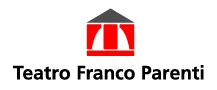 Piccoli Parenti Campus Estivo 2014per bambini e ragazzi dai 5 agli 11 annidal 9 giugno al 25 luglio e dall'1 al 12 settembreUn’occasione di gioco e crescita per i più piccoli, un servizio utile per mamme e papà.Piccoli Parenti Campus Estivo 2014 offre 9 settimane di attività creative, espressive, ludiche e didattiche in un ambiente confortevole e sicuro.Attività principaliTeatro – Circo - MusicaLaboratori integrativiCucina naturaleRicilo/RiusoStampa tessutiAgricoltura bioColtiviamo l'ortoDiario digitaleManipolazioniGite didattiche in cascinaOgni settimana viene attivata con un minimo di 30 iscritti fino a un massimo di 45I bambini verranno suddivisi in gruppi per fasce d'etàORARI: 8.30 - 17.00 da LUNEDI a VENERDICOSTI: €190,00 a settimana €170,00 dalla 2° settimana o fratelli/sorelleSEDE: Teatro Franco Parenti, Via Pier Lombardo 14 – MilanoINFO E PRENOTAZIONI02/59995218 – 346/4178879campus@teatrofrancoparenti.it